Digital Ad Trends to Expect in the New Year Writer Wesley MacLaggan outlines 10 digital marketing trends to expect in the new year and the opportunity they present for marketers. Some of these include a rise in visual and voice search on Google, Facebook and Amazon, e-commerce such as shoppable posts and Google Shopping ads, artificial intelligence and machine learning for campaign personalization and optimization.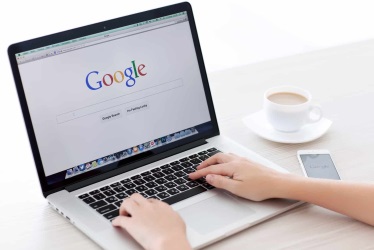 MarTech Series 12/9/19https://martechseries.com/mts-insights/guest-authors/predictions-series-top-10-trends-in-digital-advertising-in-2020/Image credit:https://intrepy.com/wp-content/uploads/2018/09/digital-advertising-healthcare-marketing.jpg 